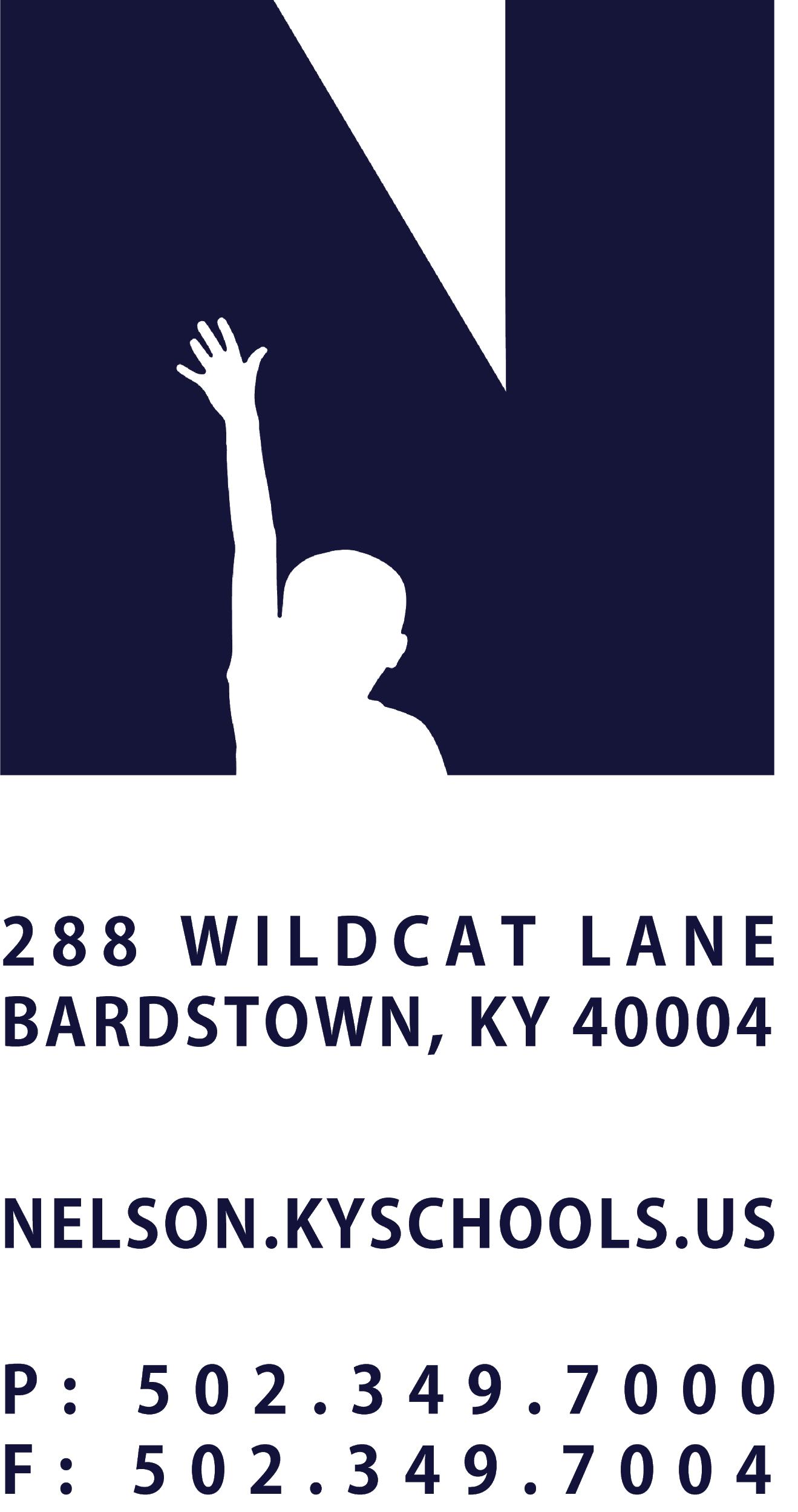 JOB TITLEBUS DRIVER TRAINERREPORTS TODIRECTOR OF TRANSPORTATION AND FLEET OPERATIONSSALARY SCHEDULE/GRADETRANSPORTATIONCONTRACTED DAYS AND/OR HOURSAS NEEDEDEXEMPT STATUSNON-EXEMPTJOB CLASS CODE7933POSITION CLASSIFICATIONCLASSIFIEDDATE APPROVEDQUALIFICATIONSAny combination equivalent to: high school diploma, G.E.D. Certificate or demonstrated progress toward obtaining a G.E.D. as required by Kentucky law.Valid Kentucky Commercial Class B driver's license, including passenger endorsement; School Bus Certificate. Must pass driving record check.Possess certification with the division of Pupil Transportation.POSITION SUMMARYConduct on-the-road and classroom phases of bus driver training courses; plan, implement and instruct safety programs forDistrict bus drivers and other transportation employees; to assure State laws, regulations and local board policies are met. PERFORMANCE RESPONSIBILITIESConduct driver-training instruction in accordance with the curriculum  Conduct the annual eight-hour update as required by Kentucky Administration Regulations.  Train and assist new drivers concerning student behavior management problems and situations.  Evaluate driving performance of bus drivers who are experiencing traffic safety problems.  Drive buses of varying sizes and complexity over designated routes in accordance with time schedules as assigned.  Prepare and maintain a variety of bus driver records, including drivers license and certificate expiration, medical expiration and training hours required for the renewal of bus driver certificate; Conduct school bus driver certificate renewal training programs; Conduct safe driving and safe working methods and procedures training programs periodically and as specifically required. Attend and conduct safety meetings and attend workshops to remain current concerning driving regulations and laws.  Assist supervisor as required; dispatch drivers; provide work direction to Bus Drivers; Implement safety program as required by the State Department of Education.Receive documents, investigate and make recommendations on complaints from parents, school personnel and driver and monitors. Maintain regular attendance. Use modern technology for communication and verification of documents.Perform other duties as assignedKNOWLEDGE AND ABILITIESSafe driving practices and methods.  Principles, methods, techniques and strategies for training of school bus drivers.  Provisions of the Kentucky Motor Vehicle Code and laws applicable to the operation of vehicles in the transportation of students and in the training of school bus drivers. Principles methods and procedures related to a large pupil transportation system.  Ability to teach and explain related materials.Technical aspects of field of specialty.  Conduct bus driver training and safety programs. Operate a school bus over designated routes.   Maintain accurate records.Understand and follow oral and written directions.Observe safe legal and defensive driving practices.   Attend meetings when needed and remain current concerning rules, regulations, policies and laws.Extensive computer skills.Establish and maintain cooperative and effective working relationships with others. PHYSICAL DEMANDSWork is performed while standing, sitting and/or walking.  Requires the ability to enter and exit the bus through all emergency exits.Requires the use of hands for simple grasping and fine manipulations.  Requires bending, squatting, crawling, climbing, reaching. Requires the ability to lift, carry, push or pull medium weights, up to 50 pounds.  Requires activities involving being around moving machinery, exposure to marked changes in temperature and humidity, and exposure to dust, fumes and gases.Must pass CDL Physical